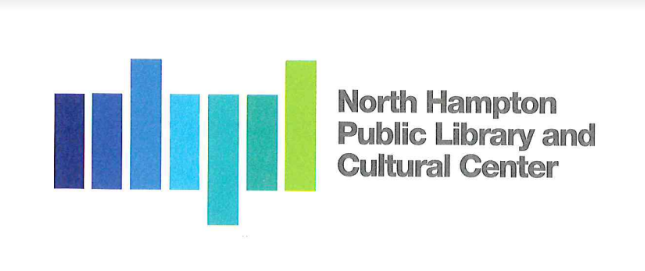 Attendees:  Chair:                     Susan LeonardiTreasurer:             Jacqueline Brandt      Secretary: 	  Kathleen KilgoreAlternate:             Emily CreightonLibrary Director:   Susan Grant Assistant Director:  Liz Herold ______________________________________________________________________Disclaimer –These minutes are prepared by the Recording Secretary within five (5) business days as required by NH RSA 91-A:2, II. They will not be finalized until approved by majority vote of the Board of Trustee. The intent of these minutes is to provide a summary of the essential meeting content and not a transcription.A recording of the meeting can be found at: http://www.townhallstreams.com/towns/north_hampton_nh, and a DVD recording is available at the North Hampton Town Administrative Offices, 233 Atlantic Avenue, North Hampton, New Hampshire 03862.Susan Leonardi, the Chair opens the meeting at 6:35 pmThe Chair confirms the Board has just come out of (2) non-public sessions.  There were no motions made in the first session.  The Board did make a motion and it passed unanimously.I make a motion we seal the meeting minutes of non-public session 1         Made by: EM         2nd by: KK             Vote: 3-0I make a motion we seal the meeting minutes of non-public session 2         Made by: EM         2nd by: KK             Vote: 3-0All in attendance recite the Pledge of Allegiance.Public HearingThe purpose of the hearing is pursuant to the provision of RSA 202-A4-c, III, acceptance of $ 100,000.00 from the North Hampton Public Library and Cultural Center Foundation (NHPL&CC Foundation).They are our working group focusing their fundraising efforts on providing additional funding for furnishing, landscaping, equipping AV and IT in the new library.The Chair open the Public Hearing at 6:37 pmThis is a Public Hearing,  and the public is welcome to ask question or make comments by phone at 603-758-1447 or by emailing at Nhpltrustees@gmail.comThe Chair reads the letter the Foundation submitted with the checkJB shares her appreciation of the efforts of the FoundationEM shares her appreciation of the efforts of the Foundation.This allows us to enhance the new library.Motion:  I make a motion to close the Public Hearing at 6:42 pm.	     Made by Jacqui Brandt     	      2nd by Susan Leonardi	                    Vote 3-0New Business3.1 Audio Visual Experience, Inc. proposal  - in our last meeting we selected to move forward with Audio Visual Experience for the AV.  They visited and walked thru the new building on Tuesday to refine the wants and needs of the project.  Andrea sent out a revised proposal this afternoon.  A 50% deposit is required with the signed contract. The revised proposal is slightly less than the original approval.  Doug Shilo of LBA speaks about the data boxes in the floor for connectivity to the meeting tables, the timeline of ordering the connection boxes for (3) rooms.  Portions of the carpet should not be glued down the anticipation of the AV equipment that needs to go in.  At Thursday’s project meeting Motion:  I make a motion we approve the revised contract from Audio Video Experience Inc for that we provide the 50% deposit in the amount of $ 31,335.00 to be funded Account #  6501657070 which is the Foundation Donation account.        		 Made by Jacqui Brandt          		 2nd by Susan Leonardi                         		Vote: 3-03.2  Landscape Update – Doug Shilo leads the presentation with a review of the site plan.  The BPS is having a bit of an issue with sourcing permeable pavers.  As a reminder the town engineer had suggested we have permeable pavers for MS4 storm water run off.  In an effort to source a paver to use, Doug proposes that design a rain garden which would be covered by native plants.  There is a lot of flexibility – the rain garden could be walk on, it could be covered with grass.  Under the ground would an area of crush stone for the stormwater.  It will infiltrate the same amount of the water.  Emily Creighton suggests we notify the Select Board of the change in pavers.   Motion:  I make a motion  to give LaVallee Bresinger the authority to price out the alternative plan for pavers with Bonnett, Page and Stone, substituting the permeable pavers for concrete pavers and a rain garden.    		 Made by: Jacqui Brandt      		 2nd by Susan Leonardi           		 Vote: 3-0 	3.2.1 The Board reviews the tree selection choices and the site plan.  The Board has an action                         Item to send choices of trees to Jacqui Brandt to submit for BPS.3.3  Furniture Review and Decision            We placed the order last week for shelving and just missed a steel surcharge increase.  This was             good.  A group is going to Somersworth to see proposed chairs.Motion:  I make a motion to accept and approve the Client Summary Option 1 for $172,402.83 from Creative Office Pavillion with the funding source for the 50% deposit  to be funded Account #  6501657070 which is the Foundation Donation account.                Made by Susan Leonardi                	2nd by Jacqui Brandt                     		Vote 3-03.4  Marketing Plan/Strategic Plan 	The Board discusses the marketing proposal submitted by Marketing Ally.Motion:  make a motion we have the Chair  to invite Marketing Ally to make a presentation to the Board and the Library Staff on a possible marketing plan for the Library.		  	Made by Kathleen Kilgore                              2nd by Jacqui Brandt                    		Vote: 3-03.5  Library Alternate Appointment Motion:  I make a motion we reappoint Emily Creighton as the Alternate Library Trustee retroactive to  the Town vote in March 2020 for a term of a year.			Made by Kathleen Kilgore                              2nd by Jacqui Brandt                    		Vote: 3-03.6  North Hampton Community Summer Newsletter                    Please send ideas to Susan Grant for the articleMargret Schoenberger, Commissioner with The Village District of Little Boar’s Head address the Board about the possibility of the Village District keeping their files in the new library.  There was a discussion to explore what this will entail.  No decisions were made, other that to continue this discussion at a later date.Administration4.1  Approval of Meeting Minutes	3-21-2021 Meeting Minutes              4-12-2021 Meeting Minutes	4-20-2021 Meeting Minutes	Motion:  I make a motion that we table the approval of meeting minutes until the next meeting.		Made by Susan Leonardi                	2nd by Jacqui Brandt                     		Vote 3-04.2  Librarian Reports	The Director shares the Youth Librarian’s report, the Librarian’s report and the Financials.Motion:  I make a motion we approve Librarian’s and Treasurer’s reports as presented.	 		Made by  Kathleen Kilgore   	     				2nd by  Jacqui Brandt	      					Vote:  3-0Old Business5.1  Project Review	Jacqui confirms the project is about 75% complete.  The siding is going on we are currently 20%               done.  The finishes inside are almost done, painting is 95% complete.   	5.1.1 Entrance Drive Modification Update		Jacqui expects we will see driveway mobilization with at week or 10 days.  Jacqui will                             update the town on the construction schedule as there may be an impact to campus                             traffic.5.2  Walkway Committee Update	Kathleen Kilgore updates the Board that Jim Maggoire was to meet with Select Board earlier this              week to obtain guidance from the Board on how to proceed with the proposed draft plan for               the sidewalk in front of the Town Clerks office.5.3  NHPL Friends Donation Asks	Susan Leonardi suggests we consider attending the next Friends meeting with suggested               needs / asks.Second Public Comment Session 	Mike Castagna reminds the board of the open item of the Fence.  Jacqui confirms that the               Fence is on the agenda for tomorrows project meeting.	Emily Creighton would like to update the Landscape Committee that we are working               towards getting them back engaged in the project for the Fall planting.Any Other Items that may legally come before the Board	Kathleen Kilgore shares that Betsy Miller, a former member of the Friends passed away                on March 31, 2021.  We would like to express our condolences to the Miller family and                how much we appreciated Betsy’s contribution to the Library over the years.Next Meeting / AdjournmentSusan Leonardi, the Chair closes the meeting at 8:06  pmMinutes by Recording Secretary:  Kathleen KilgoreAppendix of Additional Documents to Meeting Minutes (for reference):             Agenda             Youth Librarian Report             Librarian Report